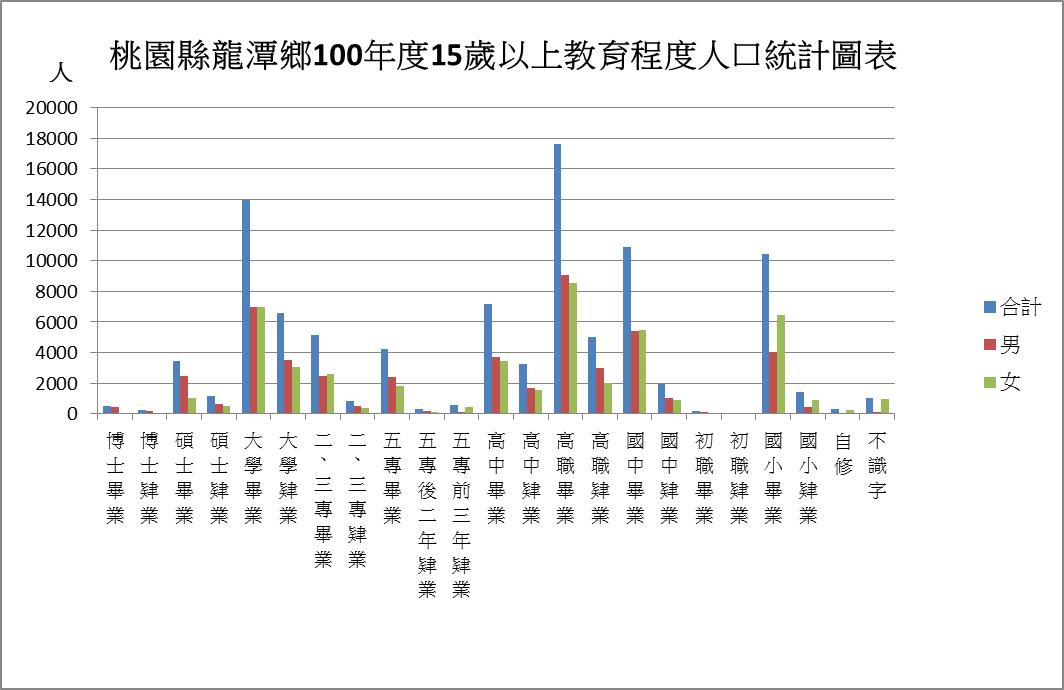 教育程度合計男女博士畢業48342855博士肄業21817444碩士畢業346024391021碩士肄業1160654506大學畢業1394869427006大學肄業657935283051二、三專畢業512324942629二、三專肄業869485384五專畢業424724141833五專後二年肄業287168119五專前三年肄業584121463高中畢業714036973443高中肄業325017051545高職畢業1763990888551高職肄業503429932041國中畢業1086353825481國中肄業19461050896初職畢業15911049初職肄業27207國小畢業1045840246434國小肄業1394476918自修29777220不識字1053111942總計962184858047638